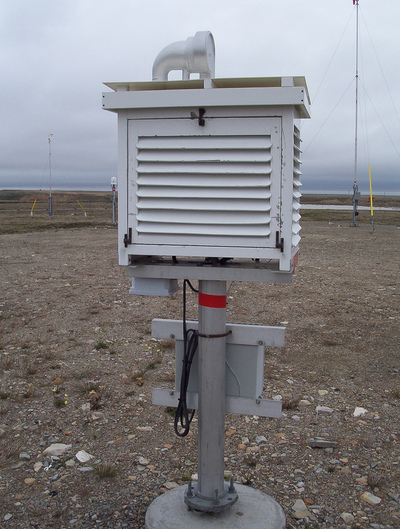 IGCSE Geography – Measuring the WeatherTask 1: complete the table below using the information on geographypods and Google. Task 1: complete the table below using the information on geographypods and Google. Task 1: complete the table below using the information on geographypods and Google. Task 1: complete the table below using the information on geographypods and Google. Name of the instrumentPhoto or diagramKey componentsHow it worksA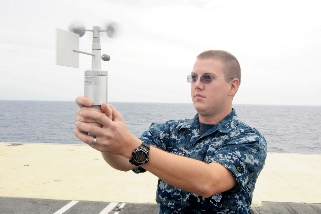 B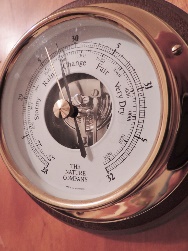 W                V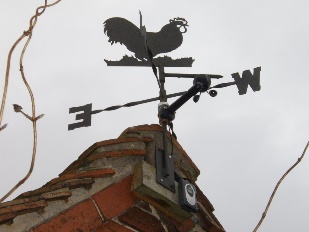 HOrD           BW          B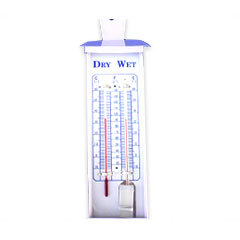 MMT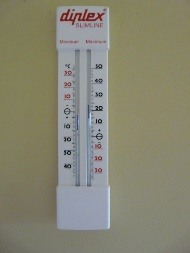 R                           G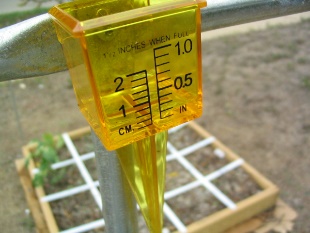 Stevenson ScreenTask 2 – Annotate key information on to the diagram below using the resources on geographypods.